Name of Journal: World Journal of Meta-AnalysisManuscript NO: 58263Manuscript Type: META-ANALYSISSplit-dose vs same-day bowel preparation for afternoon colonoscopies: A meta-analysis of randomized controlled trialsParsa N et al. Bowel preparation for afternoon colonoscopiesNasim Parsa, Eric A Grisham, Courtney J Cockerell, Michelle L Matteson-Kome, Ramakrishna V Bysani, Sami Samiullah, Douglas L Nguyen, Veysel Tahan, Yezaz A Ghouri, Srinivas R Puli, Matthew L BechtoldNasim Parsa, Eric A Grisham, Courtney J Cockerell, Michelle L Matteson-Kome, Ramakrishna V Bysani, Sami Samiullah, Veysel Tahan, Yezaz A Ghouri, Matthew L Bechtold, Division of Gastroenterology and Hepatology, Department of Medicine, University of Missouri - Columbia, Columbia, MO 65212, United StatesDouglas L Nguyen, Division of Gastroenterology, Heart of the Rockies Regional Medical Center, Colorado Springs, CO 80907, United StatesSrinivas R Puli, Division of Gastroenterology, University of Illinois - Peoria, Peoria, IL 61604, United StatesAuthor contributions: Parsa N, Cockerell CJ, and Bechtold ML designed the meta-analysis; Parsa N, Grisham EA, Cockerell CJ, and Bysani RV acquired the data; Matteson-Kome ML, Samiullah S, Nguyen DL, and Bechtold ML analyzed and interpreted the data; Parsa N, Grisham EA, Cockerell CJ, and Bysani RV drafted the manuscript; Samiullah S, Nguyen DL, Tahan V, Ghouri YA, Puli SR, and Bechtold ML critically revised the manuscript; and Matteson-Kome ML, Nguyen DL, Puli SR, and Bechtold ML provided statistical expertise.Corresponding author: Matthew L Bechtold, AGAF, FACG, FACP, FASGE, MD, Attending Doctor, Professor, Division of Gastroenterology and Hepatology, Department of Medicine, University of Missouri - Columbia, 5 Hospital Drive, Columbia, MO 65212, United States. bechtoldm@health.missouri.eduReceived: July 15, 2020Revised: November 11, 2020Accepted: November 21, 2020Published online: December 28, 2020AbstractBACKGROUNDQuality of bowel preparation in afternoon colonoscopies has been a struggle. Currently, a choice of same-day preparation (SaD) or split-dose preparation (SpD) exists; however, randomized controlled trials’ results have varied. AIMTo examine the outcomes of SaD and SpD for afternoon colonoscopies.METHODSAn extensive literature search was conducted using multiple databases. Only randomized controlled trials (RCTs) in adults that compared SaD to SpD with Ottawa bowel preparation score (OBPS) were included. Odds ratio (OR) or mean difference was used to analyze outcomes.RESULTSEleven RCTs were included (n = 1846). No difference was observed for satisfactory bowel preparation based on OBPS among participants receiving SaD vs SpD (OR 0.77; 95%CI: -0.57-1.03; P = 0.07; I2 = 5%). Subgroup analysis showed no difference in terms of satisfactory bowel preparation based on OBPS between the two groups when receiving same preparation formula (polyethylene glycol) (OR 0.83; 95%CI: 0.51-1.35; P = 0.46; I2 = 39%) as well as receiving same formula and volume (4 L polyethylene glycol) (OR 1.14; 95%CI: 0.65-2.01; P = 0.64; I2 = 0%).CONCLUSIONIn patients undergoing afternoon colonoscopies, SaD is comparable with SpD in terms of satisfactory bowel preparation. Further studies are needed to validate these results and determine the optimal formula and dosages.Key Words: Afternoon; Colonoscopy; Preparation; Split-dose; Same-day; Meta-analysisCitation: Parsa N, Grisham EA, Cockerell CJ, Matteson-Kome ML, Bysani RV, Samiullah S, Nguyen DL, Tahan V, Ghouri YA, Puli SR, Bechtold ML. Split-dose vs same-day bowel preparation for afternoon colonoscopies: A meta-analysis of randomized controlled trials. World J Meta-Anal 2020; 8(6): 462-471  URL: https://www.wjgnet.com/2308-3840/full/v8/i6/462.htm  DOI: https://dx.doi.org/10.13105/wjma.v8.i6.462Core Tip: Afternoon colonoscopies have considerably more inadequate bowel preparations than morning colonoscopies. Different bowel preparation regimens have been tried to help improve preparation quality in afternoon colonoscopies, including split-dose and same-day bowel preparations. Studies have shown conflicting results on which preparation regimen is optimal. Therefore, we conducted a meta-analysis on this subject and found that split-dose bowel preparation shows no difference in satisfactory bowel preparations vs same-day bowel preparation for afternoon colonoscopies. Therefore, either preparation may be utilized.INTRODUCTIONColorectal cancer (CRC) is a common and devastating disease resulting in significant cancer deaths around the world[1,2]. Colonoscopy remains the screening test of choice for CRC and the only method which encompasses both diagnostic and therapeutic potential[3]. Afternoon colonoscopies have higher rates of suboptimal bowel preparation[4]. Suboptimal bowel preparations are associated with prolonged procedure time, low adenoma detection rate, and increased patient discomfort, complications, and healthcare costs[5-7]. Several studies have suggested that the quality of bowel cleansing for afternoon colonoscopies depends on timing and quantity of the bowel preparation[8,9]. Some studies have shown that split-dosing bowel preparations (SpD) is superior to same-day preparation (SaD, the morning of the procedure) with regard to both cleansing efficacy and tolerability, while other studies report that SaD has a better cleansing and tolerability compared with SpD. Currently, the U.S. Multi-Society Task Force on Colorectal Cancer (USMSTF) recommends SaD regimen as an alternative for SpD for colonoscopies in the afternoon[10] This recommendation was made based on the results of one prospective study comparing the SaD regimen with the SpD regimen and two randomized controlled trials (RCTs) using controls with day-prior regimens[6,11,12].Recently published RCTs on this topic report mixed results. Moreover, data pooling from the RCTs is challenging given varied bowel preparation regimens and bowel preparation scales. Therefore, a meta-analysis of the RCTs to compare the SaD with the SpD regimens for afternoon colonoscopies was performed.MATERIALS AND METHODSLiterature search and study selectionLiterature search was conducted with a three-fold system. First, multiple databases, including EMBASE, Cochrane databases, MEDLINE/PubMed, Google Scholar, CINAHL, and Scopus were searched in November 2019 for afternoon and colonoscopy. Second, major conference proceeding abstracts (Digestive Disease Week, American College of Gastroenterology, United European Gastroenterology meetings) were searched through November 2019. Third, references from identified studies were searched for any potentially omissions. If data required clarification, we communicated with the authors.Data extractionAll RCTs on adults comparing the SaD with SpD regimen for afternoon colonoscopies, using the Ottawa bowel preparation score (OBPS) were included. Exclusion criteria were patients < 18 years old or non-RCTs. To reduce confounding, subgroup analyses were performed for the same formulation and volume of bowel preparation using polyethylene glycol with electrolytes (PEG). Two authors (Parsa NP and Grisham EA) independently reviewed all the studies for inclusion and extracted data using standard forms. Any disagreements on inclusion or data extraction were settled by the senior author (Bechtold ML).Quality assessment of studiesThe Cochrane’s Collaboration Risk of Bias Tool was used to assess the quality of studies[13-15]. For each study, a grade, as described as low, moderate, or high, was based on the assessment of limitations, effect magnitude, precision, publication and other forms of bias, and consistency of results[13-15].Statistical analysisA meta-analysis was conducted comparing SaD and SpD for afternoon colonoscopies by calculating pooled estimates of quality of bowel preparation. Outcomes were analyzed using mean difference (MD) or odds ratio (OR) by the DerSimonian and Laird method (the random-effects model). The I2 measure of inconsistency was used to assess heterogeneity (P < 0.10 or I2 > 50% was deemed significant). If heterogeneity was discovered, researchers used performed a sensitivity analysis to remove the least amount of studies necessary to reach non-significant heterogeneity by comparing results to the original pooled data. RevMan 5.3 (Review Manager, Version 5.3, Copenhagen: The Nordic Cochrane Centre, The Cochrane Collaboration, 2012) was used for statistical analysis. Funnel plots assessed for publication bias.RESULTSArticle search and quality assessmentEvaluation of titles and abstracts resulted in 663 articles being identified. After review, 21 articles remaining in which 11 satisfied the inclusion criteria (n = 1846) with mean age range of 51.6-61.8 years[16-26] (Figure 1). Studies were global, including many countries (United States, Spain, Italy, China, Korea, India) (Table 1). Most of the studies were deemed high-quality studies based on quality assessment (Table 2).Overall resultsEight RCTs reported the mean OBPS (n = 1328)[17-21,23-25]. Eight studies reported the number of satisfactory bowel preparations (n = 1483)[16,19,21-26]. Of these, 1202 had satisfactory bowel preparations with 578 in the SaD group and 624 in the SpD group. There was no difference between SaD and SpD for the mean OBPS (MD 0.33; 95%CI: -0.09-0.75; P = 0.13; I2 = 74%) (Figure 2A) or the number satisfactory bowel preparations (79.1% vs 83%; OR 0.77; 95%CI: 0.57-1.03; P = 0.07; I2 = 5%) (Figure 2B) despite a trend favoring SpD. Given significant heterogeneity in the mean OBPS analysis, a sensitivity analysis was performed which showed similar results without significant heterogeneity when one study[23] was eliminated (OR 0.18; 95%CI: -0.11-0.46; P = 0.22; I2 = 36%).Same formulation bowel preparation (PEG)Five studies reported the mean OBPS (n = 877)[17,20,21,23,25]. There was no difference between SaD and SpD for mean OBPS (MD 0.45; 95%CI: -0.13-1.02; P = 0.13; I2 = 78%) (Figure 3A). Five studies reported the number of satisfactory bowel preparations (n = 1045)[21–23,25,26]. Of these, 862 had satisfactory bowel preparations (82.5%) with 415 in the SaD group and 447 in the SpD group. There was no difference between SaD and SpD for number satisfactory bowel preparations (81% vs 84%; OR 0.83; 95%CI: 0.51-1.35; P = 0.46; I2 = 39%) (Figure 3B). Given significant heterogeneity in the mean OBPS analysis, a sensitivity analysis was performed which showed similar results without significant heterogeneity when one study[23] was eliminated (OR 0.26; 95%CI: -0.02-0.54; P = 0.07; I2 = 0%).Same formulation and volume bowel preparation (4 L PEG)Three studies reported the mean OBPS (n = 362)[17,20,25]. There was no difference between SaD and SpD for mean OBPS (MD 0.30; 95%CI: -0.08-0.68; P = 0.12; I2 = 12%) (Figure 4A). Three studies reported the number of satisfactory bowel preparations (n = 530)[22,25,26]. Of these, 446 had satisfactory bowel preparations with 217 in the SaD group and 229 in the SpD group. There was no difference between SaD and SpD for number satisfactory bowel preparations (84.4% vs 83.9%; OR 1.14; 95%CI: 0.65-2.01; P = 0.64; I2 = 0%) (Figure 4B).Publication biasFor any outcome, no significant publication bias was identified (Figure 5).DISCUSSIONThe USMSTF currently recommends the SaD bowel preparation as an alternative to SpD for afternoon colonoscopies[10]. This recommendation, which is based on “high-quality evidence”, is based on one prospective study and two RCTs that their control groups received a day-prior bowel preparation regimen[6,11,12]. Since this recommendation, several high-quality trials have evaluated and compared the efficacy of SaD vs SpD for afternoon colonoscopies, supporting the value of this study.The practice of SaD bowel preparation was supported by two meta-analyses published in 2017. Both studies concluded the noninferiority of the SaD compared with the SpD regimen with regards to bowel preparation for afternoon colonoscopies, consistent with the findings of our study[27,28]. Avalos et al[27] conducted a meta-analysis on 11 RTCs comparing the efficacy of bowel preparation quality between the SaD and SpD regimens and reported a similar results for the bowel preparation quality, patient willingness to repeat the procedure and adenoma detection rate, although SaD patients reported less bloating and improved quality of sleep. Cheng et al[28] pooled the results of 14 RTCs and reported comparable results between the SaD and SpD regimens for bowel preparation with substantial heterogeneity (I2 = 60%), so subgroup analysis was performed to evaluate the influence of bisacodyl on bowel preparation. Comparing SaDs with bisacodyl to SpDs without it the previous evening showed the results favored SaDs (I2 = 0%). If both arms eliminated adjuvants, the analysis revealed that patients in the SpD arm had better bowel preparation with no heterogeneity (OR 0.66; 95%CI: 0.49-0.88). Heterogeneity was a significant limitation of these meta-analyses as many studies used varied bowel preparation scales in the study arms. Furthermore, neither compared the SaD and SpD regimens among patients who received same formula and volume bowel preparation. This meta-analysis is the first comparing SaD vs SpD bowel preparation for afternoon colonoscopies that used identical validated scales to evaluate the bowel preparation quality. No significant differences were identified between the SaD and SpD regimens for quality of bowel preparation by total OBPS. Moreover, we performed a comprehensive subgroup analysis in order to minimize potential confounding factors. Further subgroup analyses showed no differences in terms of satisfactory bowel preparation based on OBPS between the two groups when receiving the same preparation formula (PEG) as well as receiving same preparation formula and volume (4 L PEG). Only RCTs in adult patients were evaluated and used in this meta-analysis. Moreover, by using the OBPS, which evaluates the bowel preparation quality before the application of any cleansing maneuvers, the amount of time and adequacy of cleaning was not an issue, thereby limiting confounding variables. Results of our study can help guide clinicians and patients to select the optimal method for bowel preparation. The current guidelines indicate that providers are responsible for maintaining optimal bowel preparations at greater than 85%, which is often affected by inadequate bowel preparation ingestion by patients[10]. Given a lack of clinical differences, both SaD and SpD regimens should be offered to patients and their preference should be considered in order to maximize their adherence. This may potentially minimize procedure cancellations and increase the success rates of afternoon colonoscopies.The strengths of this meta-analysis are abundant. Inclusion of worldwide RCTs in varying populations, including China, Korea, Spain, Italy, India, and United States, allows for generalization to many populations. Second, the quality of RCTs included were moderate-to-high. Given the lack of ability to blind the patient to the bowel preparation, the included studies were the highest exceptional quality possible. Third, to minimize confounding factors, extensive subgroup analyses were performed and only studies with the same bowel preparation and the same bowel preparation with same volume were evaluated. This effort limits significant confounding factors. Finally, the OBPS was used which limits confounding variables of cleaning effort and cleaning time since evaluated prior to cleaning. Limitations of this meta-analysis were observed. First, significant heterogeneity was observed in two outcomes. Besides a diversity of bowel preparation across studies, there were slightly varied preparations within study arms. Furthermore, some using SaD or SpD preparations with or without bisacodyl. For those two outcomes with significant heterogeneity, sensitivity analyses were performed with similar results without significant heterogeneity when Zhang et al[23] was removed. Second, the type of diet as well as the length of diet restriction during preparation varied among studies and therefore, the influence of diet on bowel preparation could not be further analyzed.CONCLUSIONIn conclusion, our meta-analysis showed that no difference exists between SaD and SpD bowel preparation for the number of satisfactory bowel preparations in the afternoon colonoscopies. Both options should be offered to patients in order to maximize adherence and increase afternoon colonoscopy success rates.ARTICLE HIGHLIGHTSResearch backgroundBowel preparation for afternoon colonoscopies is important for screening for colorectal cancer.Research motivationBowel preparation for afternoon colonoscopies is controversial. Examining the best approach would be beneficial for patients and those performing colonoscopies.Research objectivesThis meta-analysis examines the use of same-day preparation (SaD) or split-dose preparation (SpD) for afternoon colonoscopies. Research methodsAn extensive literature search was conducted using multiple databases. Only randomized controlled trials in adults that compared SaD to SpD with Ottawa bowel preparation score (OBPS) were included. Odds ratio or mean difference was used to analyze outcomes.Research resultsNo differences were observed for satisfactory bowel preparation based on OBPS among participants receiving SaD vs SpD overall (P = 0.07), when the two groups received the same preparation formula (polyethylene glycol, PEG) (P = 0.46), and when the two groups received the same formula and volume (4 L PEG) (P = 0.64).Research conclusionsIn patients undergoing afternoon colonoscopies, SpD is comparable with SaD in terms of satisfactory bowel preparations. Research perspectivesPatients and proceduralists may be confident in using either SaD or SpD for afternoon colonoscopies.REFERENCES1 Jemal A, Murray T, Samuels A, Ghafoor A, Ward E, Thun MJ. Cancer statistics, 2003. CA Cancer J Clin 2003; 53: 5-26 [PMID: 12568441 DOI: 10.3322/canjclin.53.1.5]2 Torre LA, Bray F, Siegel RL, Ferlay J, Lortet-Tieulent J, Jemal A. Global cancer statistics, 2012. CA Cancer J Clin 2015; 65: 87-108 [PMID: 25651787 DOI: 10.3322/caac.21262]3 Froehlich F, Wietlisbach V, Gonvers JJ, Burnand B, Vader JP. Impact of colonic cleansing on quality and diagnostic yield of colonoscopy: the European Panel of Appropriateness of Gastrointestinal Endoscopy European multicenter study. Gastrointest Endosc 2005; 61: 378-384 [PMID: 15758907 DOI: 10.1016/s0016-5107(04)02776-2]4 Ness RM, Manam R, Hoen H, Chalasani N. Predictors of inadequate bowel preparation for colonoscopy. Am J Gastroenterol 2001; 96: 1797-1802 [PMID: 11419832 DOI: 10.1111/j.1572-0241.2001.03874.x]5 Sanaka MR, Deepinder F, Thota PN, Lopez R, Burke CA. Adenomas are detected more often in morning than in afternoon colonoscopy. Am J Gastroenterol 2009; 104: 1659-64; quiz 1665 [PMID: 19491841 DOI: 10.1038/ajg.2009.249]6 Church JM. Effectiveness of polyethylene glycol antegrade gut lavage bowel preparation for colonoscopy--timing is the key! Dis Colon Rectum 1998; 41: 1223-1225 [PMID: 9788383 DOI: 10.1007/bf02258217]7 Sanaka MR, Shah N, Mullen KD, Ferguson DR, Thomas C, McCullough AJ. Afternoon colonoscopies have higher failure rates than morning colonoscopies. Am J Gastroenterol 2006; 101: 2726-2730 [PMID: 17227519 DOI: 10.1111/j.1572-0241.2006.00887.x]8 Gurudu SR, Ratuapli S, Heigh R, DiBaise J, Leighton J, Crowell M. Quality of bowel cleansing for afternoon colonoscopy is influenced by time of administration. Am J Gastroenterol 2010; 105: 2318-2322 [PMID: 21048676 DOI: 10.1038/ajg.2010.235]9 Eun CS, Han DS, Hyun YS, Bae JH, Park HS, Kim TY, Jeon YC, Sohn JH. The timing of bowel preparation is more important than the timing of colonoscopy in determining the quality of bowel cleansing. Dig Dis Sci 2011; 56: 539-544 [PMID: 21042853 DOI: 10.1007/s10620-010-1457-1]10 Johnson DA, Barkun AN, Cohen LB, Dominitz JA, Kaltenbach T, Martel M, Robertson DJ, Richard Boland C, Giardello FM, Lieberman DA, Levin TR, Rex DK; US Multi-Society Task Force on Colorectal Cancer. Optimizing adequacy of bowel cleansing for colonoscopy: recommendations from the US Multi-Society Task Force on Colorectal Cancer. Am J Gastroenterol 2014; 109: 1528-1545 [PMID: 25223578 DOI: 10.1038/ajg.2014.272]11 Longcroft-Wheaton G, Bhandari P. Same-day bowel cleansing regimen is superior to a split-dose regimen over 2 days for afternoon colonoscopy: results from a large prospective series. J Clin Gastroenterol 2012; 46: 57-61 [PMID: 22064553 DOI: 10.1097/MCG.0b013e318233a986]12 Varughese S, Kumar AR, George A, Castro FJ. Morning-only one-gallon polyethylene glycol improves bowel cleansing for afternoon colonoscopies: a randomized endoscopist-blinded prospective study. Am J Gastroenterol 2010; 105: 2368-2374 [PMID: 20606677 DOI: 10.1038/ajg.2010.271]13 Higgins JPT, Green S. Cochrane handbook for systematic reviews of interventions. The Cochrane Collaboration, 201114 Guyatt GH, Oxman AD, Vist GE, Kunz R, Falck-Ytter Y, Alonso-Coello P, Schünemann HJ; GRADE Working Group. GRADE: an emerging consensus on rating quality of evidence and strength of recommendations. BMJ 2008; 336: 924-926 [PMID: 18436948 DOI: 10.1136/bmj.39489.470347.AD]15 GRADE working group. Criteria for applying or using GRADE. Available from: http://www.gradeworkinggroup.org/intro.htm#criteria16 Parra-Blanco A, Nicolas-Perez D, Gimeno-Garcia A, Grosso B, Jimenez A, Ortega J, Quintero E. The timing of bowel preparation before colonoscopy determines the quality of cleansing, and is a significant factor contributing to the detection of flat lesions: a randomized study. World J Gastroenterol 2006; 12: 6161-6166 [PMID: 17036388 DOI: 10.3748/wjg.v12.i38.6161]17 Shah H, Desai D, Samant H, Davavala S, Joshi A, Gupta T, Abraham P. Comparison of split-dosing vs non-split (morning) dosing regimen for assessment of quality of bowel preparation for colonoscopy. World J Gastrointest Endosc 2014; 6: 606-611 [PMID: 25512770 DOI: 10.4253/wjge.v6.i12.606]18 Cesaro P, Hassan C, Spada C, Petruzziello L, Vitale G, Costamagna G. A new low-volume isosmotic polyethylene glycol solution plus bisacodyl versus split-dose 4 L polyethylene glycol for bowel cleansing prior to colonoscopy: a randomised controlled trial. Dig Liver Dis 2013; 45: 23-27 [PMID: 22917636 DOI: 10.1016/j.dld.2012.07.011]19 de Leone A, Tamayo D, Fiori G, Ravizza D, Trovato C, De Roberto G, Fazzini L, Dal Fante M, Crosta C. Same-day 2-L PEG-citrate-simethicone plus bisacodyl vs split 4-L PEG: Bowel cleansing for late-morning colonoscopy. World J Gastrointest Endosc 2013; 5: 433-439 [PMID: 24044042 DOI: 10.4253/wjge.v5.i9.433]20 Kotwal VS, Attar BM, Carballo MD, Lee SS, Kaura T, Go B, Zhang H, Trick WE. Morning-only polyethylene glycol is noninferior but less preferred by hospitalized patients as compared with split-dose bowel preparation. J Clin Gastroenterol 2014; 48: 414-418 [PMID: 24406474 DOI: 10.1097/MCG.0b013e31829f30e9]21 Seo EH, Kim TO, Park MJ, Heo NY, Park J, Yang SY. Low-volume morning-only polyethylene glycol with specially designed test meals versus standard-volume split-dose polyethylene glycol with standard diet for colonoscopy: a prospective, randomized trial. Digestion 2013; 88: 110-118 [PMID: 23949563 DOI: 10.1159/000353244]22 Castro FJ, Al-Khairi B, Singh H, Mohameden M, Tandon K, Lopez R. Randomized Controlled Trial: Split-dose and Same-day Large Volume Bowel Preparation for Afternoon Colonoscopy Have Similar Quality of Preparation. J Clin Gastroenterol 2019; 53: 724-730 [PMID: 31021890 DOI: 10.1097/MCG.0000000000001213]23 Zhang S, Li M, Zhao Y, Lv T, Shu Q, Zhi F, Cui Y, Chen M. 3-L split-dose is superior to 2-L polyethylene glycol in bowel cleansing in Chinese population: a multicenter randomized, controlled trial. Medicine (Baltimore) 2015; 94: e472 [PMID: 25634195 DOI: 10.1097/MD.0000000000000472]24 Kang MS, Kim TO, Seo EH, Jung DK, Kim MS, Heo NY, Park JH, Park SH, Moon YS. Comparison of the Efficacy and Tolerability between Same-day Picosulfate and Split-dose Polyethylene Glycol Bowel Preparation for Afternoon Colonoscopy: A Prospective, Randomized, Investigator-blinded Trial. Intest Res 2014; 12: 53-59 [PMID: 25349564 DOI: 10.5217/ir.2014.12.1.53]25 Kim ES, Lee WJ, Jeen YT, Choi HS, Keum B, Seo YS, Chun HJ, Lee HS, Um SH, Kim CD, Ryu HS. A randomized, endoscopist-blinded, prospective trial to compare the preference and efficacy of four bowel-cleansing regimens for colonoscopy. Scand J Gastroenterol 2014; 49: 871-877 [PMID: 24940942 DOI: 10.3109/00365521.2014.910543]26 Alkhairi B, Testa A, Mohameden M, Castro-Pavia F, Syed M, Cabrera A, Tandon K, Khalil C, Satiya J, Guirguis J. Morning-only 4 Liter polyethylene glycol vs. split dose for afternoon colonoscopies, a randomized endoscopist-blinded prospective study. Gastrointest Endosc 2017; 85: AB17427 Avalos DJ, Castro FJ, Zuckerman MJ, Keihanian T, Berry AC, Nutter B, Sussman DA. Bowel Preparations Administered the Morning of Colonoscopy Provide Similar Efficacy to a Split Dose Regimen: A Meta Analysis. J Clin Gastroenterol 2018; 52: 859-868 [PMID: 28885304 DOI: 10.1097/MCG.0000000000000866]28 Cheng YL, Huang KW, Liao WC, Luo JC, Lan KH, Su CW, Wang YJ, Hou MC. Same-day Versus Split-dose Bowel Preparation Before Colonoscopy: A Meta-analysis. J Clin Gastroenterol 2018; 52: 392-400 [PMID: 28727630 DOI: 10.1097/MCG.0000000000000860]FootnotesConflict-of-interest statement: The authors have no conflicts of interest for this manuscript.PRISMA 2009 Checklist statement: The authors adhered to the PRISMA guidelines.Open-Access: This article is an open-access article that was selected by an in-house editor and fully peer-reviewed by external reviewers. It is distributed in accordance with the Creative Commons Attribution NonCommercial (CC BY-NC 4.0) license, which permits others to distribute, remix, adapt, build upon this work non-commercially, and license their derivative works on different terms, provided the original work is properly cited and the use is non-commercial. See: http://creativecommons.org/Licenses/by-nc/4.0/Manuscript source: Unsolicited manuscriptPeer-review started: July 15, 2020First decision: November 2, 2020Article in press: November 21, 2020Specialty type: Gastroenterology and hepatologyCountry/Territory of origin: United StatesPeer-review report’s scientific quality classificationGrade A (Excellent): 0Grade B (Very good): BGrade C (Good): 0Grade D (Fair): 0Grade E (Poor): 0P-Reviewer: Choi YS S-Editor: Wang JL L-Editor: A P-Editor: Li JHFigure Legends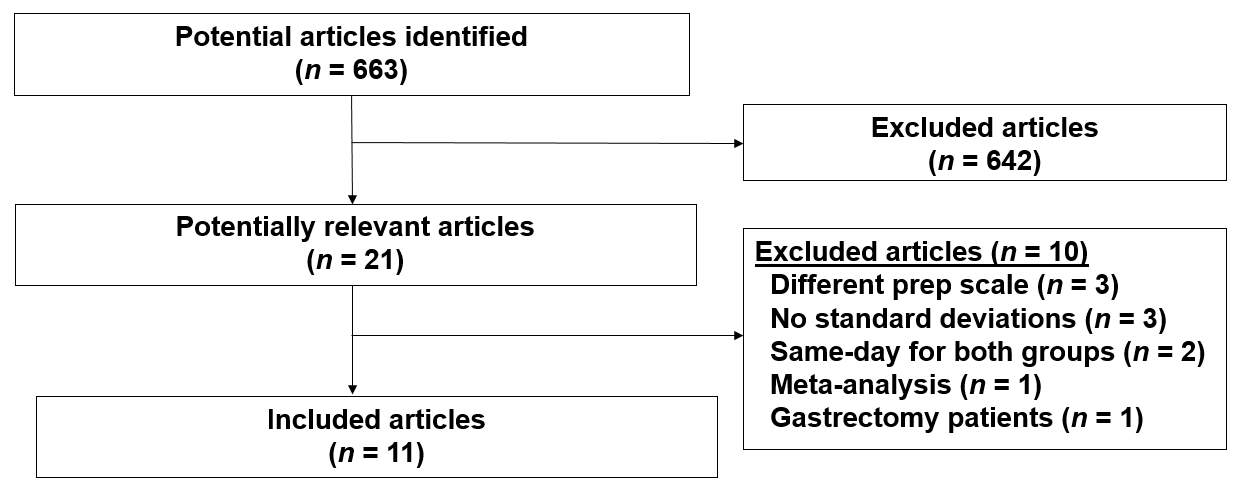 Figure 1 Details of search algorithm.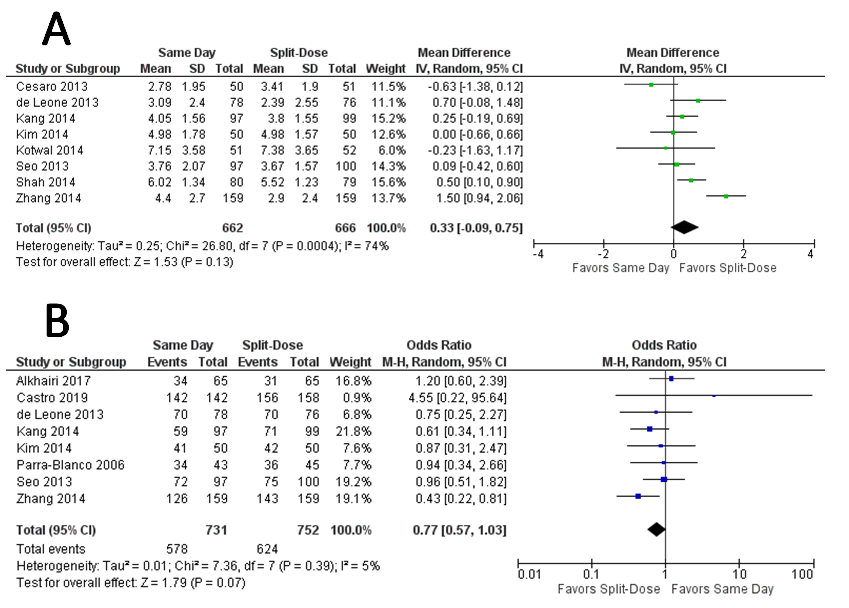 Figure 2 Forest plot showing overall bowel preparation results between same-day preparation vs split-dose preparation for afternoon colonoscopies. A: Mean Ottawa bowel preparation score; B: Number of satisfactory bowel preparations.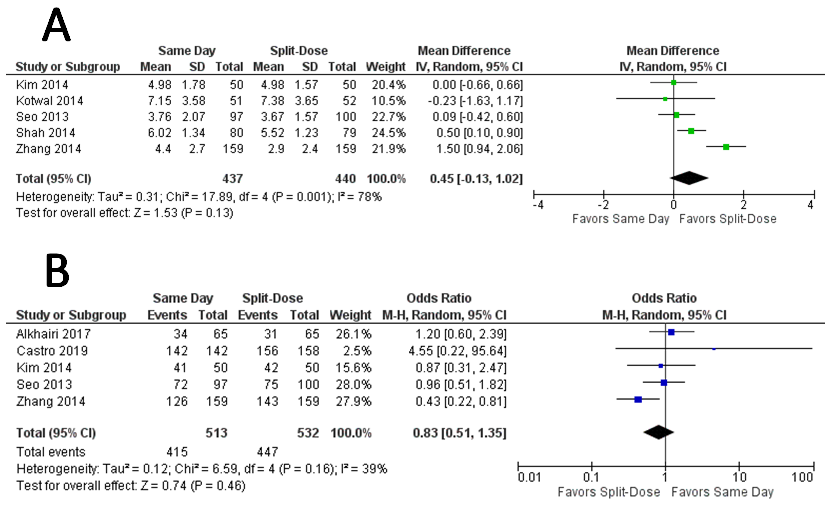 Figure 3 Forest plot showing same bowel preparation results between same-day preparation vs split-dose preparation for afternoon colonoscopies. A: Mean Ottawa bowel preparation score; B: Number of satisfactory bowel preparations.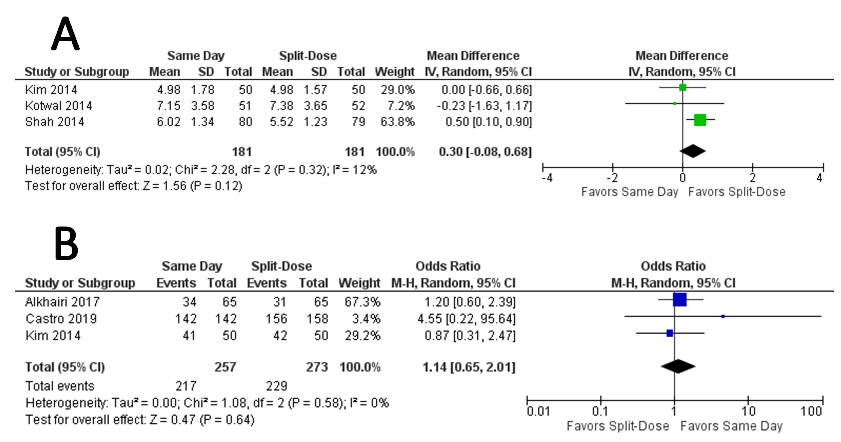 Figure 4 Forest plot showing same bowel preparation (type and volume) results between same-day preparation vs split-dose preparation for afternoon colonoscopies. A: Mean Ottawa bowel preparation score; B: Number of satisfactory bowel preparations.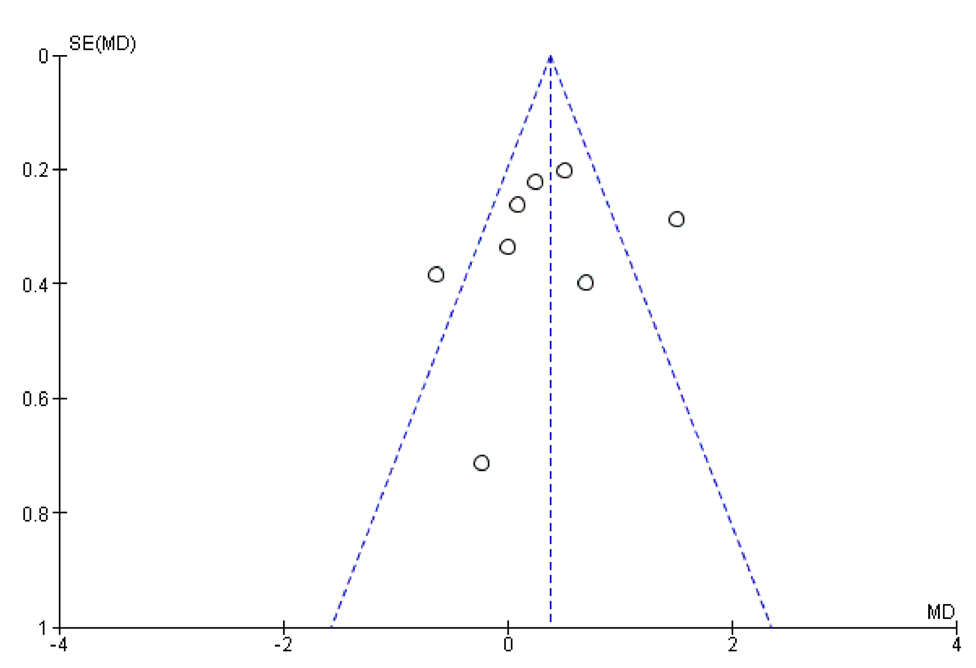 Figure 5 Funnel plot showing no publication bias.Table 1 Description of studies included in the meta-analysisOBPS: Ottawa bowel preparation score; PEG: Polyethylene glycol; ND: Not detected.Table 2 Quality assessment of studies included in meta-analysis based upon Cochrane’s Collaboration Risk of Bias toolRCT: Randomized controlled trial.Ref.CountryNumber of patients (n)Bowel preparation times (dose 1)Patients per group (n)Bowel preparation scaleSatisfactory bowel preparations (n)OBPS (mean score ± SD)Parra-Blanco et al[16], 2006Spain88Same day PEG 3 L43Ottawa34NDParra-Blanco et al[16], 2006Spain88Split-dose NaP 45 mL/45 mL45Ottawa36NDKang et al[24], 2014South Korea196Same day NaP 1/197Ottawa594.05 ± 1.56Kang et al[24], 2014South Korea196Split-dose PEG 2 L/2 L99Ottawa713.8 ± 1.55Shah et al[17], 2014India159Same day PEG 2 L80OttawaND6.02 ± 1.34Shah et al[17], 2014India159Split-dose PEG 1 L/1 L79OttawaND5.52 ± 1.23Cesaro et al[18], 2013Italy101Same day Halflytely 2 L/10-20 mg Bisacodyl50OttawaND2.78 ± 1.95Cesaro et al[18], 2013Italy101Split-dose PEG 3 L/1 L51OttawaND3.41 ± 1.90de Leone et al[19], 2013Italy154Same day Halflytely 2 L/10-20 mg Bisacodyl78Ottawa703.09 ± 2.4de Leone et al[19], 2013Italy154Split-dose PEG 2 L/2 L76Ottawa702.39 ± 2.55Kim et al[25], 2014South Korea100Same day PEG 4 L50Ottawa414.98 ± 1.78Kim et al[25], 2014South Korea100Split-dose PEG 2 L/2 L50Ottawa424.98 ± 1.57Kotwal et al[20], 2014United States103Same day PEG 3 L 51OttawaND7.15 ± 3.58Kotwal et al[20], 2014United States103Split-dose PEG 2 L/2 L52OttawaND7.38 ± 3.65Seo et al[21], 2013South Korea197Same day PEG 2 L97Ottawa723.76 ± 2.07Seo et al[21], 2013South Korea197Split-dose PEG 2 L/2 L100Ottawa753.67 ± 1.57Zhang et al[23], 2014China318Same day PEG 2 L159Ottawa1264.4 ± 2.7Zhang et al[23], 2014China318Split-dose PEG 1 L/2 L159Ottawa1432.9 ± 2.4Alkhairi et al[26], 2017United States300Same day PEG 4 L142Ottawa142NDAlkhairi et al[26], 2017United States300Split-dose PEG 2 L/2 L158Ottawa156NDCastro et al[22], 2019United States130Same day PEG 4 L65Ottawa34NDCastro et al[22], 2019United States130Split-dose PEG 2 L/2 L65Ottawa31NDRef.Study designRandom sequence generationAllocation concealmentBlindingBlinding outcome assessmentIncomplete outcome dataSelective reportingOther biasQuality assessmentParra-Blanco et al[16], 2006RCT AdequateAdequateSingle-blindedAdequateNoneNoneNoneHighKang et al[24], 2014RCTAdequateAdequateSingle-blindedAdequateNoneNoneNoneHighShah et al[17], 2014RCTAdequateAdequateSingle-blindedAdequateNoneNoneNoneHighCesaro et al[18], 2013RCTAdequateAdequateSingle-blindedAdequateNoneNoneNoneHighde Leone et al[19], 2013RCTAdequateAdequateSingle-blindedAdequateNoneNoneNoneHighKim et al[25], 2014RCTNot describedAdequateSingle-blindedAdequateNoneNoneNoneModerateKotwal et al[20], 2014RCTAdequateAdequateSingle-blindedAdequateNoneNoneNoneHighSeo et al[21], 2013RCTAdequateAdequateSingle-blindedAdequateNoneNoneNoneHighZhang et al[23], 2014RCTAdequateAdequateSingle-blindedAdequateNoneNoneNoneHighCastro et al[22], 2019RCTAdequateAdequateSingle-blindedAdequateNoneNoneNoneHighAlkhairi et al[26], 2017RCTNot describedNot describedSingle-blindedAdequateNoneNoneNoneModerate